Meeting Room Reservation Request Form                             1207 25th St * Brodhead, WI* 53520*608-897-4070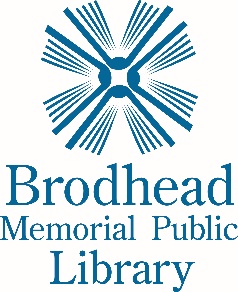 Meeting Date: __________________________Number of Persons (estimate): _____________________________________________________Meeting Time (include setup & cleanup): Begins_______________ & Ends_________________Wish to Use: Meeting Room Only____________ Meeting Room & Kitchenette______I have read and agree to be bound by the Brodhead Public Library Meeting Room Policy.We will leave the room clean and arranged as posted.We will check the restrooms and hallway areas for remaining people or other problems and report any issues to the Brodhead Police immediately at 608-897-2112.I understand that while using the meeting room and/or kitchenette, no admission may be charged, and no products or service may be advertised, solicited or sold.If the key is lost, I understand I will be charged for all the costs associated with rekeying the Meeting Room & Foyer. There is a deposit of $50.00 require for key use. Addition Persons Authorized to pick up keys for this reservation (please list): _______________________________________I will notify the Library 24-hours before cancellation.I understand that failure to comply with the Library’s policies may result in the loss of use of the meeting room.I understand this request becomes a reservation only after the Library has confirmed it.Signature of applicant and person responsible: ______________________________________________________Date Signed:___________Updated 7/21/2015Your InformationApplicant:______________________________________________Daytime telephone:______________________________________Evening telephone: ______________________________________Cell number: ___________________________________________Email address: __________________________________________
Applicant’s postal mail address: __________________________________________________________________________________Do we have permission to give your name and phone number to the public?   Yes  No                               Your OrganizationName of Organization:_____________________________In what community is your organization based?_____________________________________________________Purpose of the Meeting: ______________________________________________________________________________________Organization’s postal mail address:  ____________________________________________________________________________________________________________________________________Organization’s  telephone: ________________________ Non-profit tax ID #: ______________________________Staff use OnlyKey# _________Dated Checked out _____________Date returned _________State of room _____________________________________________________________